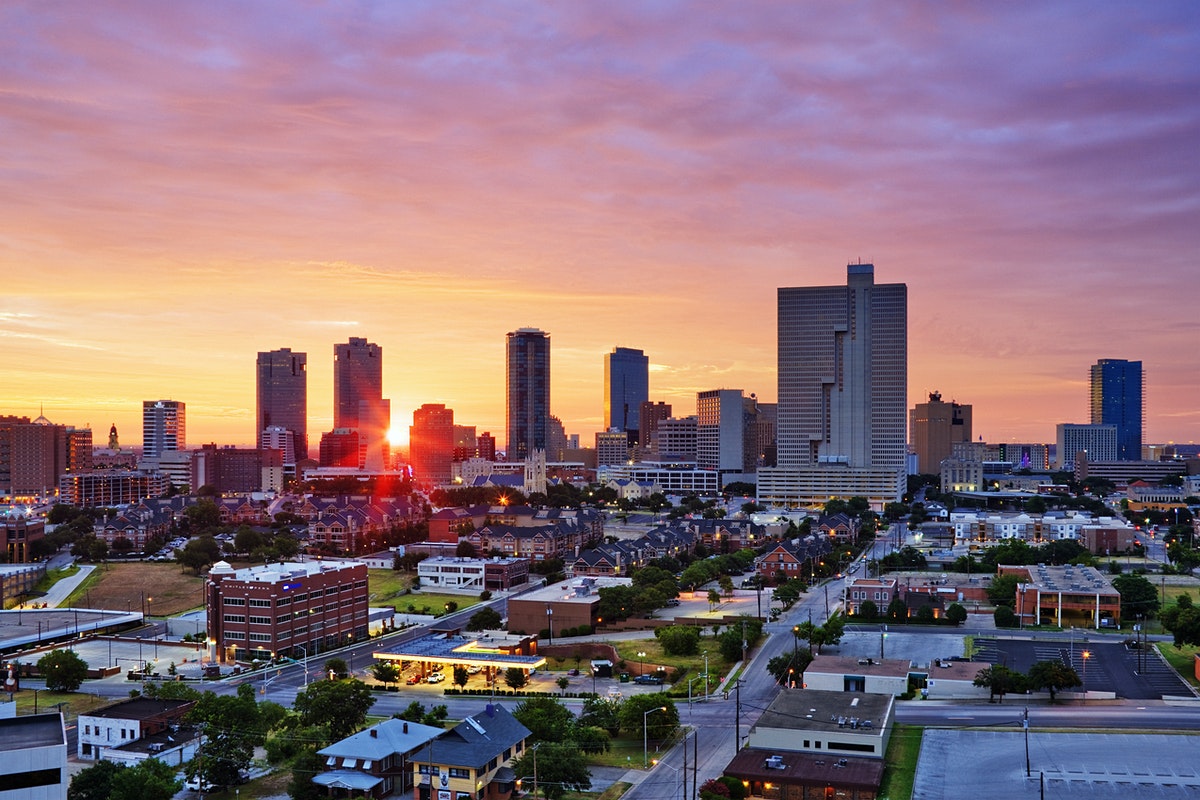 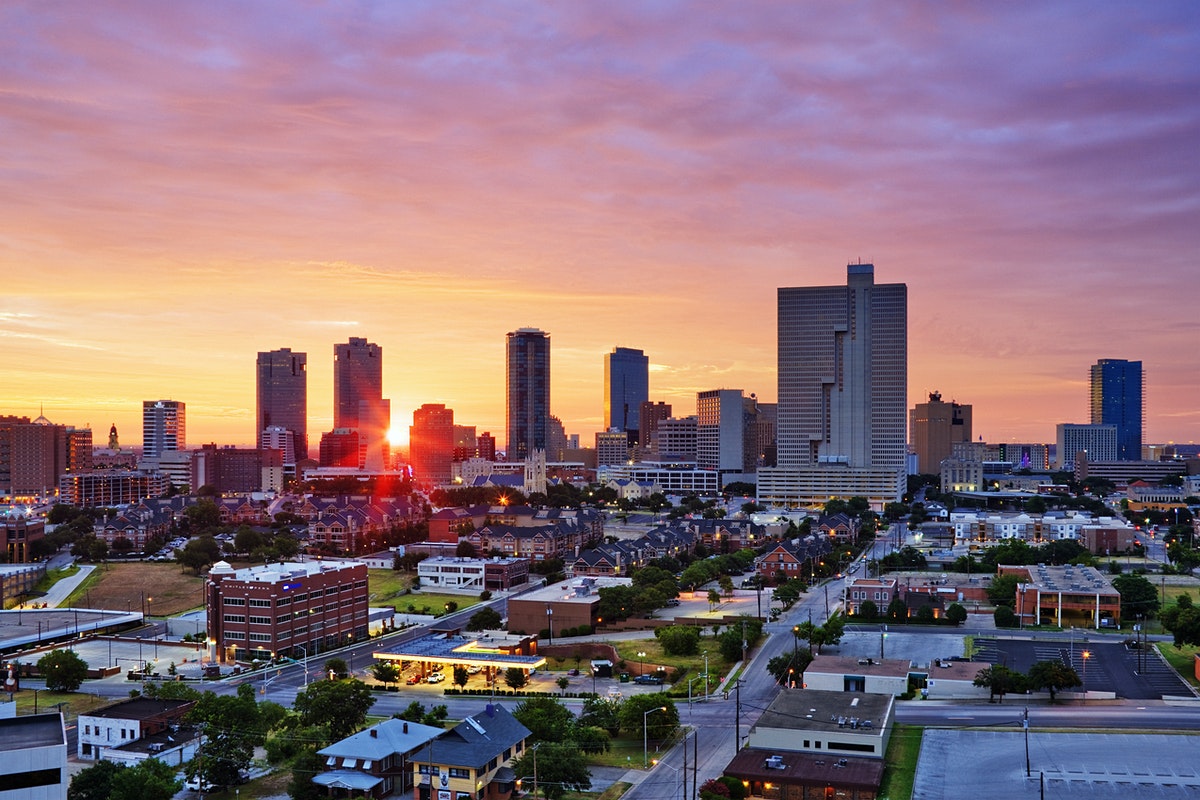 Deputy Medical ExaminerTarrant County Medical Examiner DistrictHiring RangeCommensurate with Level of Experience and PracticeJob Summary/Essential Job FunctionsThe deputy medical examiner will perform functions of a forensic pathologist, conducting post-mortem examinations, and associated work duties.RequirementsAt minimum, applicants must have an MD or DO degree, certification by the American Board of Pathology in Anatomic Pathology and Forensic Pathology, and eligibility for medical licensure in Texas. Duties and ResponsibilitiesPerforms primary functions of a forensic pathologist in accordance with industry standards to determine manner and cause of death in medical examiner casesMaintains all required licenses and accreditations consistentwith the industry standardsMaintains individual continuing medical education and assures compliance with licensing and certification requirementsAssists in the training of forensic pathology fellowProvides expert testimony in criminal and civil courtas requested   LocationLocated just west of Dallas, Fort Worth is the second largest city in the DFW Metroplex.   The affordability, economic strength and livability of Fort Worth has put it on the map as one of the top places to live in the country.  Fort Worth is ranked one of the “Top Cities for Relocation” by The Ladder.About Tarrant County Medical Examiner DistrictThe Office serves a district including Tarrant, Denton, Parker and Johnson counties with a total district population exceeding 2.8 million.NAME accredited and staffed by seven full-time Board-Certified Pathologists.ACGME accredited fellowship programIn 2019, 1,620 complete autopsies, 443 partials and 1,735 external examinations were performed within the district.Investigations are certified by American Board of Medicolegal Death Investigators (ABMDI)ANSI-National Accreditation Board ISO/IEC 17025:2005 accredited Crime Laboratory including Biology/DNA, Firearms & Toolmarks, Latent Prints and Trace Evidence in addition to Toxicology, Drug Chemistry and Breath Alcohol Calibration Services.Human Identification including odontology and anthropology and fingerprints.Comprehensive Histology services